Lidköping Inner Wheel ClubDistrikt 238		                                      Månadsbrev nr 9 april 2024www.innerwheel.se		               Klubbpresident: Birgitta Muregård                                      Klubbsekreterare: Ann-Charlotte Wiktorsson                    	InbjudanOnsdag 3 april 2024, kl. 19:00 PlatsRestaurang Feeling, Skaragatan 7 Lidköping.AnmälanSenast söndag den 31 mars, kl. 17 till klubbmästarnaIngegerd Wanneros mobil 073-060 39 03, mejl i.wanneros@gmail.com eller Åsa Fouganthine mobil 070-688 02 02, mejl asa@marineconcept.seMeddela eventuella allergier. OBS! vid akut återbud meddela endast klubbmästarna!GåvaSkänk en gåva till våra hjälpprojekt, (ersätter vår tidigare spargris)Swish 1236782072 ellerBankgiro 5127–6749 märk med ”Gåva”ProgrampunktDet här blir ett månadsmöte i sångens tecken där vi alla tar ton tillsammans med kantor och körledare Kristin Lidholm.Refererat från månadsmötet den 6 marsKlubbpresident Birgitta Muregård tänder det blå ljuset för IW:s ledord och värdegrund; vänskap, hjälpsamhet och internationell förståelse.

Kvällens möte samlar 25 medlemmar, två gäster och två föreläsare. Gäster är Marita Hedén och Lena Granstrand. Föreläsare är Calle Sundblad, Mediehuschef NWT Media och Malin G Pettersson chefredaktör NLTMötet inleds med ett valmöte där det finns namnförslag till samtliga poster. Besluten från valmötet finns i särskilt protokoll.Birgitta inleder månadsmötet med att rapportera från distriktsmötet som hölls i Hjo den 2 mars. Ett beslut på det mötet var att höja årsavgiften till distriktet med 50 kr, vilket redan inräknat i medlemsavgiften för kommande verksamhetsår som vår klubb har tagit beslut om.Birgitta tackar för gåvorna som vi skänkte till Ukraina på förra månads-mötet, det blev 300 liter totalt. Om vi vill, får vi gärna ta med gåvor till mötet i april också. Några tips på vad man kan skänka är pasta, ris, konserver, frystorkad mat, mat till husdjur, leksaker, hygienartiklar och kläder. Mer information finns på PostNords hemsida.Behållning från lotteriet på föregående möte uppgick till 4 200 kr och har skänkts till Kvinnojouren Linnéan.På förra månadsmötet delades en brosch ut till aktiva hedersmedlemmar. Nu har även Gerd Bolling, som inte var med på mötet, fått sin brosch Den överlämnades av Lena Petrusson och Birgitta vid ett besök hos Gerd som var både var hedrad och glad och tacksam över att vara ihågkommen och hälsar tillbaka till alla Inner Wheelmedlemmar.I senaste numret av Inner Wheelnytt finns en bild från vårt firande av Inner Wheeldagen. Birgitta överlämnar en ros till Lena Petrusson som tack för den fina sammanfattningen av Inner Wheel som hon lämnade på Inner Wheeldagen.En av de nya medlemmarna, Annika Thonander, berättar om sig själv. Hon är utbildad sjuksköterska, har studerat både i Göteborg och Stockholm och har arbetat i vården där hon haft anställningar som vårdchef och projektledare både för nya operationssalarna i Lidköping och även för den nya akuten i Skövde.Under studietiden i Göteborg träffade hon sin man som är från Lidköping och i mitten av 90-talet beslutade de sig för att flytta till Lidköping. Hon har både ridit och åkt skidor men nu är det vandringar som gäller både här hemma och utomlands. Hon är även medlem av styrelsen i Lidköpings konstförening.Därefter får Calle Sundblad från NWT media och Malin G Pettersson från NLT ordet. Temat är ”Så ska NLT överleva i 120 år till”. Detta med anledning av att NLT firade 120 år 2023.NLT har lokalkontor i 6 kommuner i Skaraborg och de lyfter fram vikten av närhet och möten. Deras vision är att värna om demokrati och det fria ordet genom journalistik som engagerar, överraskar och upplyser. Fakta är viktigt och att vara en pålitlig nyhetskälla.Trots att papperstidningen har blivit tunnare har nyhetsinnehållet samma omfattning men annonserna har minskat. Nu är den digitala utvecklingen i fokus och de digitala abonnemangen har ökat.Snabba nyheter är också viktigt och för detta finns ”Livedesken” 7 dagar i veckan med livereportrar. Livenyheter bekräftas med polis och myndigheter. Dessutom är granskande nyheter viktiga. Det finns en granskningsredaktör som jobbar med nyheter som får leva vidare vid sidan om de andra nyheterna. Ämnen som varit föremål för granskning är MC-gängen, Narkotika, Stillasittande barn och Anställda i skolan dömda för brott. NLT:s uppgift är att upplysa och informera men inget källmaterial lämnas ut.De följer också statistik väldigt noga, vad som läses och av vem. 

Avslutningsvis hälsar Calle och Malin att de tacksamt tar emot tips, antingen via telefon 0510-897 11 eller via mail till redaktion@nlt.seBirgitta tackar Calle och Malin och de får var sin ros. Nästa månadsmöteNästa månadsmöte är den 3 april 2024 på restaurang Feeling. Det blir ett möte med sång där vi alla tar ton. Det kommer också att bli ett lotteri.AvslutningBirgitta tackar medlemmarna för ikväll och släcker vänskapens ljus.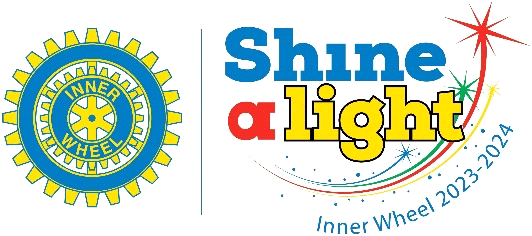 